Ekonomski fakultet Odsjek – Poslovna ekonomija Univerzitet u Tuzli 16.09.2022. godine Rezultati ispita iz predmeta „Osnovi platnog i poreskog sistema“Dana, 16.09.2022., ispitu je pristupila jedna studentica, Sahiba Sinanović (indeks broj PE-3/20), koja je ujedno i položila ispit sa ocjenom 6.Uvid u radove obavit će se u srijedu (21.09.), u 16:30h, Kancelarija br. 316; dok je upis ocjene u petak (23.09.), u 9:30h, Kancelarija br. 316.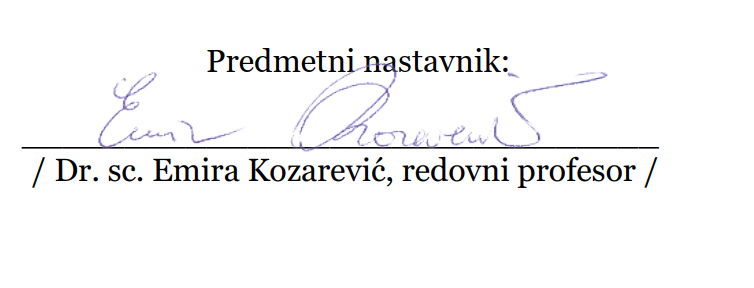 